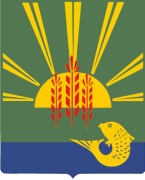 АДМИНИСТРАЦИЯХАНКАЙСКОГО МУНИЦИПАЛЬНОГО ОКРУГАПРИМОРСКОГО КРАЯПОСТАНОВЛЕНИЕОб организации работы по определению границ территорий, прилегающих к некоторым зданиям, строениям, сооружениям, помещениям и местам, ‎ на которых не допускается розничная продажа алкогольной продукции ‎ и розничная продажа алкогольной продукции при оказании услуг общественного питания, на территории Ханкайского муниципального округаВ соответствии с федеральными законами от 06.10.2003 № 131-ФЗ «Об общих принципах организации местного самоуправления в Российской Федерации», от 22.11.1995 № 171-ФЗ «О государственном регулировании производства и оборота этилового спирта, алкогольной и спиртосодержащей продукции и об ограничении потребления (распития) алкогольной продукции», постановлением Правительства РФ от 23.12.2020 № 2220 «Об утверждении Правил определения органами местного самоуправления границ прилегающих территорий, на которых не допускается розничная продажа алкогольной продукции и розничная продажа алкогольной продукции при оказании услуг общественного питания», на основании Устава Ханкайского муниципального округа, Администрация Ханкайского муниципального округаПОСТАНОВЛЯЕТ:1. Определить Перечень организаций и объектов Ханкайского муниципального округа, на прилегающих территориях к которым не допускается розничная продажа алкогольной продукции в стационарных торговых объектах и розничная продажа алкогольной продукции при оказании услуг общественного питания  (прилагается); 2. Определить способ расчета расстояний от зданий, строений, сооружений, помещений, находящихся во владении и (или) пользовании организаций и индивидуальных предпринимателей, а также мест, на прилегающих территориях к которым не допускается розничная продажа алкогольной продукции и розничная продажа алкогольной продукции при оказании услуг общественного питания, на территории Ханкайского муниципального округа (прилагается);3. Определить минимальные значения расстояний от зданий, строений, сооружений, помещений, находящихся во владении и (или) пользовании организаций и индивидуальных предпринимателей, а также мест, на прилегающих территориях к которым не допускается розничная продажа алкогольной продукции и розничная продажа алкогольной продукции при оказании услуг общественного питания, на территории Ханкайского муниципального округа (прилагается). 4. Отделу экономики Администрации Ханкайского муниципального округа (далее- отдел экономики): - осуществлять мониторинг организаций и спортивных сооружений, которые являются объектами недвижимости, на прилегающих территориях к которым не допускается розничная продажа алкогольной продукции на территории Ханкайского муниципального округа, зарегистрированных (созданных) в порядке, установленном действующим законодательством Российской Федерации (далее - Перечень организаций), 5. Отделу градостроительства и земельных отношений Администрации Ханкайского муниципального округа (далее-отдел градостроительства и земельных отношений): - не позднее 30 календарных дней со дня получения Перечня организаций от отдела экономики подготовить графические (обзорные, аналитические) материалы с отображением схемы границ прилегающих территорий для каждого здания, строения, сооружения, помещения и места, на которых не допускается розничная продажа алкогольной продукции и розничная продажа алкогольной продукции при оказании услуг общественного питания, на территории Ханкайского муниципального округа;  - подготовленные графические (обзорные, аналитические) материалы с отображением схемы границ прилегающих территорий для каждого здания, строения, сооружения, помещения и места, на которых не допускается розничная продажа алкогольной продукции и розничная продажа алкогольной продукции при оказании услуг общественного питания, на территории Ханкайского муниципального округа направить в отдел экономики. 6. Отделу градостроительства и земельных отношений совместно с отделом экономики при возникновении спорных ситуаций в отношении нахождения стационарных торговых объектов или объектов общественного питания, в которых осуществляется розничная продажа алкогольной продукции и розничная продажа алкогольной продукции при оказании услуг общественного питания, на территории Ханкайского муниципального округа в границах, прилегающих к некоторым зданиям, строениям, сооружениям, помещениям и местам, на которых не допускается розничная продажа алкогольной продукции и розничная продажа алкогольной продукции при оказании услуг общественного питания, осуществлять выезды для установления наличия или отсутствия факта нахождения стационарных торговых объектов или объектов общественного питания, в которых осуществляется розничная продажа алкогольной продукции и розничная продажа алкогольной продукции при оказании услуг общественного питания, в границах или вне границ, прилегающих к зданиям, строениям, сооружениям, помещениям и местам, на которых не допускается розничная продажа алкогольной продукции и розничная продажа алкогольной продукции при оказании услуг общественного питания.  7. Настоящее постановление вступает в силу со дня его официального обнародования и распространяет свое действие на правоотношения, возникшие с 1 января 2021 года.8. Разместить настоящее постановление на информационном стенде в здании Администрации Ханкайского муниципального округа и на официальном сайте органов местного самоуправления Ханкайского муниципального округа.9. Контроль за исполнением настоящего постановления возложить на Гурулева А.Н., заместителя главы Администрации Ханкайского муниципального округа по социальным вопросам.Глава Ханкайскогомуниципального округа -	глава Администрации	муниципального округа	                                                                      А.К. Вдовина  Приложение №1 к постановлению АдминистрацииХанкайского муниципального округа                                                                                                                                      от      №     Перечень организаций и объектов Ханкайского муниципального округа, на прилегающих территориях к которым не допускается розничная продажа алкогольной продукции в стационарных торговых объектах и розничная продажа алкогольной продукции при оказании услуг общественного питанияПриложение № 2к постановлению Администрации Ханкайского муниципального округа                           от                        №   Способ расчета расстояний от зданий, строений, сооружений, помещений, находящихся во владении и (или) пользовании организаций и индивидуальных предпринимателей, а также мест, на прилегающих территориях к которым не допускается розничная продажа алкогольной продукции и розничная продажа алкогольной продукции при оказании услуг общественного питания, на территории Ханкайского муниципального округа.1. Минимальные значения расстояний от зданий, строений, сооружений, помещений, находящихся во владении и (или) пользовании организаций и индивидуальных предпринимателей, а также мест, на прилегающих территориях к которым не допускается розничная продажа алкогольной продукции и розничная продажа алкогольной продукции при оказании услуг общественного питания, до границ прилегающих территорий рассчитываются по прямой линии. 1.1. При отсутствии территории, границы которой обозначены ограждением (объектами искусственного происхождения), прилегающей к зданию, строению, сооружению, помещению и местам, указанным в  пункте 1 настоящего приложения (далее - обособленная территория), расстояние отмеряется от входа для посетителей в здание, строение, сооружение, помещение и от места, указанных в  пункте 1 настоящего приложения, по радиусу в соответствии с установленным приложением №3 к настоящему постановлению минимальным значением расстояния до входа для посетителей в торговый объект, представляющий собой здание или часть здания, строение или часть строения, прочно связанные фундаментом такого здания, строения с землей и присоединенные к сетям инженерно-технического обеспечения, в котором осуществляется розничная продажа алкогольной продукции и розничная продажа алкогольной продукции при оказании услуг общественного питания (далее - стационарный торговый объект). Границы дополнительной территории будут проходить по образуемой окружности до пересечения с границами здания, строения, сооружения, помещения и мест, указанных в пункте 1 настоящего приложения. Границы прилегающей территории будут совпадать с границами дополнительной территории. В случае наличия нескольких входов для посетителей расстояние отмеряется от каждого входа в порядке, установленном подпунктом настоящего приложения. При этом, если образованные границы дополнительной территории будут пересекаться между собой таким образом, что получится единый контур, данные границы могут быть объединены. 1.2. При наличии обособленной территории расстояние отмеряется от входа для посетителей на обособленную территорию здания, строения, сооружения, помещения и от мест, указанных в пункте 1 настоящего приложения, по радиусу в соответствии с установленным приложением №3 к настоящему постановлению минимальным значением расстояния до входа для посетителей в стационарный торговый объект. Границы дополнительной территории будут проходить по образуемой окружности до пересечения с обособленной территорией. Границы прилегающей территории будут представлять собой замкнутый контур, проходящий по границам образованной окружности и границам обособленной территории, за исключением тех частей указанных границ, где они имеют наложение друг на друга. В случае наличия нескольких входов для посетителей на обособленную территорию здания, строения, сооружения, помещения и к местам, указанных в пункте 1 настоящего приложения, расстояние отмеряется от каждого входа.Приложение № 3к постановлению Администрации Ханкайского муниципального округаот                        №     Минимальные значения расстояний от зданий, строений, сооружений, помещений, находящихся во владении и (или) пользовании организаций и индивидуальных предпринимателей, а также мест, на прилегающих территориях к которым не допускается розничная продажа алкогольной продукции и розничная продажа алкогольной продукции при оказании услуг общественного питания, на территории Ханкайского муниципального округа 1. На территории Ханкайского муниципального округа установить следующие минимальные значения расстояний от зданий, строений, сооружений, помещений, находящихся во владении и (или) пользовании организаций и индивидуальных предпринимателей, а также  мест, на прилегающих территориях к которым не допускается розничная продажа алкогольной продукции и розничная продажа алкогольной продукции при оказании услуг общественного питания, до границ прилегающих территорий от: 1.1 организаций, осуществляющих обучение несовершеннолетних, детских организаций, осуществляющих деятельность по дошкольному и начальному общему образованию: а) при наличии обособленной территории - 25 м; б) при отсутствии обособленной территории - 35 м; 1.2 образовательных организаций (за исключением организаций дополнительного образования, организаций дополнительного профессионального образования): а) при наличии обособленной территории - 25 м; б) при отсутствии обособленной территории - 50 м; 1.3 организаций, осуществляющих  в качестве основного (уставного) вида деятельности медицинскую деятельность или осуществляющих медицинскую деятельность наряду с основной (уставной) деятельностью на основании лицензии, выданной в порядке, установленном действующим законодательством Российской Федерации, за исключением видов медицинской деятельности по перечню, утвержденному Правительством Российской Федерации: а) при наличии обособленной территории - 25 м; б) при отсутствии обособленной территории - 35 м; 1.4 спортивных сооружений, которые являются объектами недвижимости и права, на которые зарегистрированы в установленном действующим законодательством Российской Федерации порядке: а) при наличии обособленной территории - 25 м; б) при отсутствии обособленной территории - 35 м; 1.5 боевых позиций войск, полигонах, узлах связи, в расположении воинских частей, на специальных технологических комплексах, в зданиях и сооружениях, предназначенных для управления войсками, размещения и хранения военной техники, военного имущества и оборудования, испытания вооружения, а также в зданиях и сооружениях производственных и научно-исследовательских организаций Вооруженных Сил Российской Федерации, других войск, воинских формирований и органов, обеспечивающих оборону и безопасность Российской Федерации: а) при наличии обособленной территории - 15 м; б) при отсутствии обособленной территории - 25 м; 1.6 вокзалов, аэропортов:  а) при наличии обособленной территории - 15 м; б) при отсутствии обособленной территории - 25 м; 1.7 мест нахождения источников повышенной опасности, определяемых органами государственной власти Приморского края: а) при наличии обособленной территории - 15 м; б) при отсутствии обособленной территории - 25 м. 1.8 оптовых и розничных рынков:а) при наличии обособленной территории - 15 м; б) при отсутствии обособленной территории - 25 м;2. Запрет на розничную продажу алкогольной продукции при оказании услуг общественного питания в местах, указанных: 2.1 в подпункте 1.4 пункта 1 настоящего приложения - не распространяется на розничную продажу алкогольной продукции, осуществляемую организациями, и розничную продажу пива, пивных напитков, сидра, пуаре, медовухи, осуществляемую индивидуальными предпринимателями, при оказании этими организациями и индивидуальными предпринимателями услуг общественного питания, за исключением времени проведения детско-юношеских спортивных мероприятий; 2.2 в подпункте 1.6 пункта 1 настоящего приложения - не распространяется на розничную продажу алкогольной продукции, осуществляемую организациями, и розничную продажу пива, пивных напитков, сидра, пуаре, медовухи, осуществляемую индивидуальными предпринимателями, при оказании этими организациями и индивидуальными предпринимателями услуг общественного питания. 3. При определении границ прилегающих территорий для установления запрета на розничную продажу алкогольной продукции при оказании услуг общественного питания минимальное значение расстояния, указанного в абзаце 1 пункта 1 настоящего приложения, за исключением пункта 2 настоящего приложения, определятся равным 10 м в отношении всех зданий, строений, сооружений, помещений, находящихся во владении и (или) пользовании организаций и индивидуальных предпринимателей, а также мест, на прилегающих территориях к которым не допускается розничная продажа алкогольной продукции и розничная продажа алкогольной продукции при оказании услуг общественного питания, вне зависимости от наличия либо отсутствия обособленной территории. с. Камень-Рыболов№№ п/пНазвание организации или объектаАдрес организации или объекта1.Образовательные учрежденияОбразовательные учреждения1.1«Муниципальное бюджетное общеобразовательное учреждение «Средняя общеобразовательная школа № 2» с. Камень-Рыболов Ханкайского муниципального района Приморского края»692684, Приморский край, Ханкайский район, село Камень-Рыболов, улица Мира,101.2«Муниципальное бюджетное общеобразовательное учреждение "Средняя общеобразовательная школа № 1" с. Камень-Рыболов Ханкайского муниципального округа Приморского края»692684, Приморский край, Ханкайский район, село Камень-Рыболов, улица Решетникова, 11.3«Муниципальное бюджетное общеобразовательное учреждение «Средняя общеобразовательная школа № 3» с. Астраханка Ханкайского муниципального округа Приморского края»692671, Приморский край, Ханкайский район, село Астраханка, улица Березюка, д.21.4«Муниципальное бюджетное общеобразовательное учреждение «Средняя общеобразовательная школа № 4» с. Октябрьское Ханкайского муниципального округа Приморского края»692691, Приморский край, Ханкайский район, село Октябрьское, ул. Советская, 211.5«Муниципальное бюджетное общеобразовательное учреждение «Средняя общеобразовательная школа № 5» с. Ильинка Ханкайского муниципального округа Приморского края»692690, Приморский край, Ханкайский район, село Ильинка, улица Столетия, 31.6«Муниципальное бюджетное общеобразовательное учреждение «Средняя общеобразовательная школа № 6» с. Новоселище Ханкайского муниципального округа Приморского края»692673, Приморский край, Ханкайский район, село Новоселище, ул. Школьная, 281.7«Муниципальное бюджетное общеобразовательное учреждение «Средняя общеобразовательная школа № 7» с. Новокачалинск Ханкайского муниципального округа Приморского края»692693, Приморский край, Ханкайский район, село Новокачалинск, ул. Ленина, д.63 А1.8«Муниципальное бюджетное общеобразовательное учреждение «Средняя общеобразовательная школа № 8» с. Мельгуновка Ханкайского муниципального округа Приморского края»692676, Приморский край, Ханкайский район, село Мельгуновка, ул. Школьная, д.261.9«Муниципальное бюджетное общеобразовательное учреждение «Средняя общеобразовательная школа № 9» с. Комиссарово Ханкайского муниципального округа Приморского края»692692, Приморский край, Ханкайский район, село Комиссарово, улица Советская, 16 ж1.10«Муниципальное бюджетное общеобразовательное учреждение «Средняя общеобразовательная школа № 10» с. Троицкое Ханкайского муниципального округа Приморского края»692674, Приморский край, Ханкайский район, село Троицкое, ул. Почтовая, 13 А1.11«Муниципальное бюджетное общеобразовательное учреждение «Средняя общеобразовательная школа № 12» с. Первомайское Ханкайского муниципального округа Приморского края»692696, Приморский край, Ханкайский район, село Первомайское, ул. Пушкина, 1-а1.12«Муниципальное бюджетное общеобразовательное учреждение «Средняя общеобразовательная школа №13» с. Владимиро-Петровка Ханкайского муниципального округа Приморского края»692672, Приморский край, Ханкайский район, село Владимиро-Петровка, ул. Молодежная, 71.13«Муниципальное бюджетное общеобразовательное учреждение «Вечерняя (сменная) общеобразовательная школа № 14» с. Камень-Рыболов Ханкайского муниципального округа Приморского края»692684, Приморский край, Ханкайский район, с. Камень-Рыболов, ул. Решетникова, 11.14«Муниципальное бюджетное общеобразовательное учреждение «Основная общеобразовательная школа № 15» с. Турий Рог Ханкайского муниципального округа Приморского края»692695, Приморский край, Ханкайский район, село Турий Рог, ул. Октябрьская, 2А1.15«Краевое государственное образовательное бюджетное учреждение начального профессионального образования «Профессиональное училище № 57» с.Камень-Рыболов»692684, Приморский край, Ханкайский район, с.Камень- Рыболов, ул.Трактовая, 1191.16«Краевое государственное бюджетное учреждение социального обслуживания «Ханкайский социально- реабилитационный центр для несовершеннолетних»с. Первомайское, ул. 40-лет Победы 1А2. Детские организации2. Детские организации2. Детские организации2.1«Муниципальное бюджетное  учреждение дополнительного образования  «Центр дополнительного образования» с.Камень-Рыболов Ханкайского муниципального округа Приморского края»692684, Приморский край, Ханкайский район, село Камень-Рыболов, улица Некрасова, 4. 2.2«Муниципальное бюджетное  учреждение дополнительного образования «Детско-юношеская спортивная школа» Ханкайского муниципального округа Приморского края»692684, Приморский край, Ханкайский район, с. Камень – Рыболов, ул. Школьная, 22 «а»2.3«Муниципальное бюджетное дошкольное образовательное учреждение «Детский сад № 2» с. Майское Ханкайского муниципального округа Приморского края»692680, Приморский край, Ханкайский район, с. Майское, ул. Почтовая, 22.4«Муниципальное бюджетное дошкольное образовательное учреждение «Детский сад № 3 общеразвивающего вида» с. Камень-Рыболов Ханкайского муниципального округа Приморского края»692684, Приморский  край, Ханкайский район, с. Камень-Рыболов, ул. 50 лет ВЛКСМ, 12.5«Муниципальное бюджетное дошкольное образовательное учреждение «Детский сад общеразвивающего вида № 6» с. Ильинка Ханкайского муниципального округа Приморского края»692690, Приморский края, Ханкайский район, с. Ильинка, ул. Кузнечная, дом, 292.6«Муниципальное бюджетное дошкольное образовательное учреждение «Центр развития ребенка - детский сад № 9» с. Камень-Рыболов Ханкайского муниципального округа Приморского края»692684, Приморский край, Ханкайский район, с. Камень-Рыболов, ул. Кирова, 192.7«Муниципальное бюджетное дошкольное образовательное учреждение «Детский сад № 10» с. Владимиро-Петровка Ханкайского муниципального округа Приморского края»692672, Приморский край, Ханкайский район, с. Владимиро-Петровка, ул. Ленина, 202.8«Муниципальное бюджетное дошкольное образовательное учреждение «Детский сад № 12» с. Новоселище Ханкайского муниципального округа Приморского края»692673, Приморский край,Ханкайский район, с.Новоселище, ул. Школьная, 392.9«Муниципальное бюджетное дошкольное образовательное учреждение «Детский сад № 19» с. Мельгуновка Ханкайского муниципального округа Приморского края»692676, Приморский край, Ханкайский район, с. Мельгуновка, ул. Космонавтов, 162.10«Муниципальное бюджетное дошкольное образовательное учреждение «Детский сад № 20» с. Комиссарово Ханкайского муниципального округа Приморского края»692692, Приморский край, Ханкайский район, с. Комиссарово, ул. Советская, 16ж2.11«Муниципальное бюджетное дошкольное образовательное учреждение «Центр развития ребёнка - детский сад № 23» с. Камень-Рыболов Ханкайского муниципального округа Приморского края»692684, Приморский край, Ханкайский район, с. Камень-Рыболов, ул. Трактовая, 44 а2.12«Муниципальное бюджетное дошкольное образовательное учреждение «Детский сад № 87» с.Троицкое Ханкайского муниципального округа Приморского края»692674, Приморский край, Ханкайский район, с. Троицкое, ул. Почтовая, 13 А2.13«Муниципальное бюджетное учреждение «Служба обеспечения деятельности муниципальных образовательных учреждений Ханкайского муниципального района»692684, Приморский край, Ханкайский район, село Камень-Рыболов, улица Октябрьская, 10-б2.14«Муниципальное бюджетное образовательное учреждение дополнительного образования для детей «Ханкайская детская школа искусств»»692684, Приморский край, Ханкайский район, с.Камень-. Рыболов, ул.50 лет BJIKCM, 23. Медицинские учреждения3. Медицинские учреждения3. Медицинские учреждения3.1«Краевое государственное бюджетное учреждение здравоохранения «Ханкайская центральная районная больница»»692684, Приморский край, Ханкайский район, с.Камень- Рыболов, ул.Трактовая, 203.2«ГБУЗ «Приморская детская краевая туберкулезная больница» реабилитационное отделение № 2692971, Приморский край, Ханкайский район, с.Астраханка, ул.Парковая, 43.3«Фельдшерско-акушерский пункт  с. Ильинка»692690, Приморский край, Ханкайский район, с. Ильинка ул. Кузнечная, д.433.4«Фельдшерско-акушерский пункт: с. Новокачалинск»692693, Приморский край, Ханкайский район, с. Новокачалинск, ул. Калинина, д. 15-б3.5 «Фельдшерско-акушерский пункт с. Майское»692677, Приморский край, Ханкайский район, с. Майское, ул. Почтовая, д. 2А3.6«Фельдшерско-акушерский пункт с. Первомайское»692696, Приморский край, Ханкайский район, с. Первомайское, ул. Пушкина, 1б;3.7«Фельдшерско-акушерский пункт с. Владимиро-Петровка»692672, Приморский край, Ханкайский район, с. Владимиро-Петровка, ул. Горького д. 133.8«Фельдшерско-акушерский пункт с. Троицкое»692674, Приморский край, Ханкайский район, с. Троицкое, ул, Трактовая, д.24б3.9«Фельдшерско-акушерский пункт с. Мельгуновка»692676, Приморский край, Ханкайский район, с. Мельгуновка, ул. Космонавтов, д. 16 А3.10«Фельдшерско-акушерский пункт: Платоно-Александровское»692678, Приморский край, Ханкайский район, Платоно-Александровское, ул. Почтовая, д. 19А3.11«Фельдшерско-акушерский пункт с. Алексеевка»692673, Приморский край, Ханкайский район, с. Алексеевка, ул. Школьная, д. 15-а3.12«Фельдшерско-акушерский пункт с. Турий Рог»692695, Приморский край, Ханкайский район, с. Турий Рог, ул. Октябрьская, д.13;3.13«Фельдшерско-акушерский пункт с. Октябрьское»692691, Приморский край, Ханкайский район, с. Октябрьское, ул. Советская, д. 21А3.14«Фельдшерско-акушерский пункт с. Новониколаевка»692677, Приморский край, Ханкайский район, с. Новониколаевка, ул. Жданова д.16А3.15«Фельдшерско-акушерский пункт с. Новоселище»692673, Приморский край, Ханкайский район, с. Новоселище, ул. Пролетарская, д.233.16«Фельдшерско-акушерский пункт с. Люблино»692677, Приморский край, Ханкайский район, с. Люблино, ул. Центральная, д.1А3.17«Фельдшерско-акушерский пункт с. Дворянка»692692, Приморский край, Ханкайский район, с. Дворянка, ул. Сидельникова, д.253.18«Фельдшерско-акушерский пункт с. Пархоменко»692692, Приморский край, Ханкайский район, с. Пархоменко, ул. Школьная, д.8-Б3.19«Фельдшерско-акушерский пункт с. Рассказово»692692, Приморский край, Ханкайский район, с. Рассказово, ул. Рабочая, д.16Б3.20«Фельдшерско-акушерский пункт с. Кировка»692692, Приморский край, Ханкайский район, с. Кировка, ул. Кирова, д.29Б;4.Объекты4.Объекты4.Объекты4.1«Стадион «Урожай»»692684, Приморский край, Ханкайский район, с.Камень- Рыболов, ул.Кирова. 8"а"4.2«Муниципальное бюджетное учреждение «Централизованная клубная система» Ханкайского муниципального округа Приморского края Центральный Дом культуры с. Камень-Рыболов»692684, Приморский край, Ханкайский район, село Камень-Рыболов,  ул. Кирова, 104.3«СДК с.Владимиро-Петровка»692672, Приморский край, Ханкайский район,  с.Владимиро-Петровка, ул.Молодежная, д.94.4«СДК с.Ильинка 692690, Приморский край, Ханкайский район,  с.Ильинка, ул.Столетия, д.14.5«СДК с.Мельгуновка»692676, Приморский край, Ханкайский район,  с.Мельгуновка, ул.Ленинская, д.30а4.6«СДК с.Новоселище» 692673, Приморский край, Ханкайский район,  с.Новоселище, ул.Комсомольская, д.594.7«СДК с.Алексеевка»692673, Приморский край, Ханкайский район,  с.Алексеевка, ул.Центральная, д.31а4.8«СДК с.Октябрьское» 692674, Приморский край, Ханкайский район,  с.Майское, ул.Советская, д.244.9«СДК с.Троицкое» 692674, Приморский край, Ханкайский район,  с.Троицкое, ул.Трактовая, д.14.10«СДК с.Первомайское»692696, Приморский край, Ханкайский район,  с.Первомайское, ул.Ленина, д.33д4.11«СДК с.Новокачалинск»692693, Приморский край, Ханкайский район,  с.Новокачалинск, ул.Клубная, д.8а4.12«СДК с.Комиссарово» 692692, Приморский край, Ханкайский район,  с.Комиссарово, ул.Советская, д.11а4.13«СДК с.Пархоменко» 692680, Приморский край, Ханкайский район,  с.Пархоменко, ул.Центральная, д.1б4.14«СДК с.Платоно-Александровское» 692693, Приморский край, Ханкайский район,  с.Платоно-Александровское, ул.Ленина, д.25. Вокзалы5. Вокзалы5. Вокзалы5.1«Автостанция с. Камень-Рыболов»692684, Приморский край, Ханкайский район,  с.Камень-Рыболов, ул.Трактовая 86. Места массового скопления граждан6. Места массового скопления граждан6. Места массового скопления граждан6.1«Площадь перед зданием Центрального Дома культуры с. Камень-Рыболов»692684, Приморский край, Ханкайский район, село Камень-Рыболов,  ул. Кирова, 106.2«Парк отдыха»692684, Приморский край, село камень-Рыболов, ул. 50 лет ВЛКСМ7.Объекты военного назначения7.Объекты военного назначения7.Объекты военного назначения7.1«Служба в с. Камень-Рыболов Пограничного управления ФСБ России по Приморскому краю»692684, Приморский край, Ханкайский р-н, Камень-Рыболов с, Трактовая, 1/1